                                                                                                                  ПРОЕКТ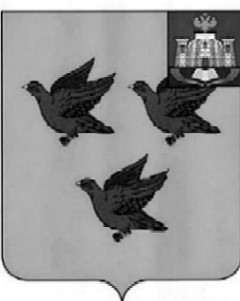 РОССИЙСКАЯ ФЕДЕРАЦИЯОРЛОВСКАЯ ОБЛАСТЬАДМИНИСТРАЦИЯ ГОРОДА ЛИВНЫПОСТАНОВЛЕНИЕ____________________                                                                           № ______            г. ЛивныО выявлении правообладателей ранееучтенного объекта недвижимостиВ  соответствии  со статьей 69.1 Федерального закона от 13 июля 2015 года №218-ФЗ «О государственной регистрации недвижимости» администрация города Ливны постановляет:1. В отношении жилого дома  с кадастровым номером  57:26:0010223:113, расположенного по адресу: Орловская область, г.Ливны, ул. Демакратическая, д.4, в качестве его правообладателей, владеющих данным объектом недвижимости на праве собственности, выявлены: Сергеева Галина Ивановна, 23 апреля 1949г.р., место рождения: д. Дубровка Ливенского р-на Орловской области, паспорт гражданина Российской Федерации серия ……………………………., СНИЛС …………………., зарегистрированная по адресу: Российская Федерация, Орловская область, г.Ливны, ул. Демакратическая, д.4 (1/2 доля домовладения) и Распова Ирина Валентиновна, 29 декабря 1970 г.р., место рождения: г. Ливны Орловской области, паспорт гражданина Российской Федерации серия ……………………….., СНИЛС …………………, зарегистрированная по адресу: Российская Федерация, Орловская область, г. Ливны, ул. Демакратическая, д.4 (1/2 доля домовладения).2. Право собственности  Сергеевой Галины Ивановны,  Расповой Ирины Валентиновны на указанный в пункте 1 настоящего постановления объект недвижимости подтверждается свидетельством о праве на наследство от 06 февраля 1982 года.3. Указанный в пункте 1 настоящего постановления объект недвижимости не прекратил существование, что подтверждается актом осмотра от 23 ноября 2022 года № 900 (прилагается).4. Отделу архитектуры и градостроительства администрации города Ливны внести необходимые изменения в сведения ЕГРН.5. Контроль за исполнением настоящего постановления возложить на начальника отдела архитектуры и градостроительства администрации города.Глава города                                                                                     С.А. Трубицин